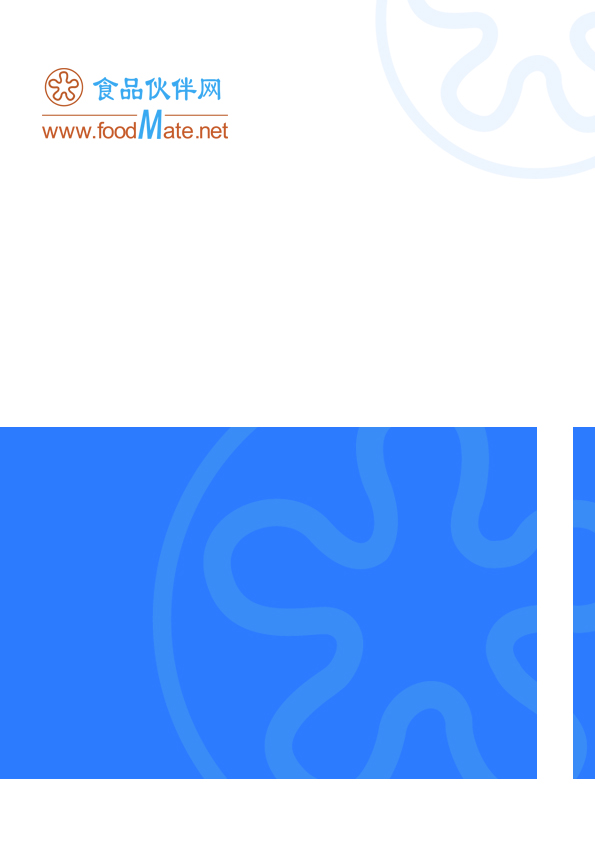 最新食品相关产品国抽实施细则意见稿解读近日，市场监管总局发布了131种产品质量国家监督抽查实施细则（征求意见稿），向社会公开征求意见，意见反馈截止日期为2020年5月30日。其中，涉及多种食品相关产品，包括复合膜袋、非复合膜袋、塑料杯、塑料瓶盖、密胺塑料餐具、塑料一次性餐饮具、聚对苯二甲酸乙二醇酯（PET）瓶等塑料产品；食品接触用纸和纸板材料、纸杯、食品接触用纸容器等纸产品；玻璃酒瓶、玻璃食品瓶罐、食品接触用玻璃器皿等玻璃产品；还包括餐具洗涤剂、工业和商用电热食品加工设备等其他食品相关产品。食品伙伴网重点将以上部分玻璃产品的《意见稿》与原产品质量监督司公布的《2016年食品相关产品国家监督抽查实施细则》进行了简要比对分析，将部分纸产品和塑料产品的《意见稿》与原质检总局监督司公布的《2017年三类食品相关产品监督抽查实施细则》进行了比对分析，仅供大家参考。一、整体情况解读首先，从整体上看，《意见稿》与原来的实施细则在章节设置上做了较大调整，删减了较多内容，将细则简化为抽样方法、检验依据和判定规则（包括依据标准和判定原则）三个部分，结构和内容都更能体现科学性和规范性。主要有以下变化：（一）删除了适用范围、产品分类、产品种类、术语和定义、企业产品生产规模划分、异议处理和附则等内容；（二）原来的检验依据在意见稿中归入判定规则（即依据标准）；（三）原来抽样在意见稿中只保留了抽样方法（包括抽样数量），删除了抽样型号或规格、品种、抽样基数、样品处置、抽样单等；（四）原来检验要求中的检验项目在意见稿中归入检验依据，删除了检验项目重要程度分类。二、重点产品检验项目具体来看，部分食品接触用纸和纸板产品、食品接触用玻璃产品、食品接触用塑料产品的检验项目变化如下表：此外，抽样方法基本上也都有所变化，比如食品包装纸，意见稿和原来的实施细则都采用随机抽样法，但对抽样数量的规定有所不同，这也需要特别注意一下。作者：食品伙伴网食品安全合规事业部徐留凤发布日期：2020年5月27日声明：本文章由食品伙伴网食品安全合规事业部原创，仅代表作者观点，文章内容供网友参考，不得用于商业用途。如需转载请与我们联系，如对文章有不同观点，欢迎与我们探讨交流。联结电话：0535-2129301类别产品检验项目变化食品接触用纸和纸板产品食品包装纸不再限定仅糖果包装原纸考核撕裂指数(纵向)；
不再限定仅普通食品包装纸考核耐破指数；
不再限定淋膜纸仅考核铅、砷、甲醛、荧光性物质、感官要求、大肠菌群、沙门氏菌、霉菌。食品接触用纸和纸板产品食品包装纸板删除了总迁移量、重金属（以Pb计）。食品接触用纸和纸板产品纸杯不再限定仅淋膜杯考核总迁移量和高锰酸钾消耗量。食品接触用纸和纸板产品纸餐具（淋膜纸餐具）增加了渗漏性能（90℃±5℃水、95℃±5℃油）和抗压强度；
不再限定仅执行GB/T 27589-2011的淋膜纸餐盒考核耐温试验（95℃±5℃的油、水，30min）；
不再限定仅执行GB/T 27591-2011的淋（覆）膜纸碗考核渗漏性能（95℃±5℃水、油）。食品接触用纸和纸板产品纸餐具（纸浆模塑餐具）增加了高锰酸钾消耗量。食品接触用纸和纸板产品纸盒增加了总迁移量、高锰酸钾消耗量、重金属（以Pb计）食品接触用纸和纸板产品纸袋增加了总迁移量；
不再限定仅内衬PE膜面粉纸袋产品考核高锰酸钾消耗量和重金属（以Pb计）。食品接触用纸和纸板产品纸罐（纸板类罐）增加了感官。食品接触用纸和纸板产品纸罐（圆柱形复合罐）增加了感官；
删除了跌落试验。食品接触用玻璃产品啤酒瓶删除了砷溶出允许限量、锑溶出允许限量；
将铅溶出允许限量修改为铅（Pb）迁移量；
将镉溶出允许限量修改为镉（Cd）迁移量。食品接触用玻璃产品食品罐头瓶将铅溶出量修改为铅（Pb）迁移量；
将镉溶出量修改为镉（Cd）迁移量。食品接触用塑料产品密胺塑料餐具无实质变化：将甲醛单体迁移量改为特定迁移总量（以甲醛计）；将脱色试验（65%乙醇）、脱色试验（浸泡液）、脱色试验（冷餐油或无色油脂）合并为脱色试验（限添加了着色剂的产品） 。食品接触用塑料产品复合膜袋增加了邻苯类增塑剂特定迁移量（限PVC材质）；
对热封强度增加了限定范围（仅对袋类产品）；
将己内酰胺修改为特定迁移总量（以己内酰胺计，限PA材质）；
将氯乙烯单体修改为氯乙烯特定迁移量（限PVC材质）；
删除了脱色试验 、锑（以Sb计）、酚(蒸馏水)、己内酰胺、氯乙烯单体 、菌落总数、大肠菌群、霉菌。食品接触用塑料产品非复合膜袋对热封强度增加了限定范围（仅对袋类产品）；
将己内酰胺修改为特定迁移总量（以己内酰胺计，限PA材质）；
将氯乙烯单体修改为氯乙烯特定迁移量（限PVC材质）；
增加了邻苯类增塑剂特定迁移量(限PVC材质)；
删除了锑（以Sb计）、酚(蒸馏水)、甲醛单体迁移量、甲苯二胺（4%乙酸）、溶剂残留量总量、苯类溶剂、微生物总数、菌落总数、大肠菌群、致病菌（系指肠道致病菌、致病性球菌）、霉菌。食品接触用塑料产品塑料杯将酚(蒸馏水)修改为游离酚特定迁移量(蒸馏水)（限PC材质）；将己内酰胺修改为特定迁移总量（以己内酰胺计，限PA材质）；将氯乙烯单体修改为氯乙烯特定迁移量（限PVC材质）；将锑（以Sb计）修改为特定迁移量（以锑计）（限PET材质）；增加了邻苯类增塑剂特定迁移量(限PVC材质)、特定迁移总量（以对苯二甲酸计）（限PET材质）、特定迁移总量（以乙二醇计）（限PET材质）；删除了甲醛单体迁移量、甲苯二胺（4%乙酸）、溶剂残留量总量、苯类溶剂、微生物总数、菌落总数、大肠菌群、致病菌（系指肠道致病菌、致病性球菌）、霉菌。食品接触用塑料产品塑料瓶盖将酚(蒸馏水)修改为游离酚特定迁移量(蒸馏水)（限PC材质）；
将己内酰胺修改为特定迁移总量（以己内酰胺计，限PA材质）；
将氯乙烯单体修改为氯乙烯特定迁移量（限PVC材质）；
将锑（以Sb计）修改为特定迁移量（以锑计）（限PET材质）；
增加了邻苯类增塑剂特定迁移量(限PVC材质)、特定迁移总量（以对苯二甲酸计）（限PET材质）、特定迁移总量（以乙二醇计）（限PET材质）；
删除了甲醛单体迁移量、甲苯二胺（4%乙酸）、溶剂残留量总量、苯类溶剂、微生物总数、菌落总数、大肠菌群、致病菌（系指肠道致病菌、致病性球菌）、霉菌、阻隔性能（氧气）、阻隔性能（水蒸气）、热封强度。食品接触用塑料产品塑料一次性餐饮具将己内酰胺修改为特定迁移总量（以己内酰胺计，限PA材质）；
将氯乙烯单体修改为氯乙烯特定迁移量（限PVC材质）；
将锑（以Sb计）修改为特定迁移量（以锑计）（限PET材质）；
将致病菌（系指肠道致病菌、致病性球菌）修改为致病菌（沙门氏菌）；
增加了特定迁移总量（以对苯二甲酸计）（限PET材质）、特定迁移总量（以乙二醇计）（限PET材质）、1,3-丁二烯特定迁移量（限有丁二烯单体的聚合物）、苯乙烯和乙苯残留量（限PS材质)、邻苯类增塑剂特定迁移量（限PVC材质）；
删除了酚(蒸馏水)、甲醛单体迁移量、甲苯二胺（4%乙酸）、溶剂残留量总量、苯类溶剂、微生物总数、菌落总数、大肠菌群、阻隔性能（氧气）、阻隔性能（水蒸气）、热封强度。